E i n l a d u n g / A u s s c h r e i b u n gSkiwoche für blinde und sehbehinderte Erwachsene (powered by HUTH Gastronomie)Veranstalter:		Österreichischer BehindertensportverbandDurchführung: 	Kompetenzgremium Blinden- und Sehbehindertensport Quartier:		Bundessport- und Freizeitzentrum Maria Alm/HintermoosAnreise:		14.01.2024 – Kursbeginn 17.00 Uhr – Abendessen – Hallentraining  Abreise:		20.01.2024 – Kursende 09.00 UhrKursleiter:		Charly Mayr, KGB-VorsitzenderCheftrainer:		Alex Krasznitzer, ÖBSV/ÖSV-Trainer BehindertenskilaufCo-Trainer:		Stefan Schoner, Jonny RathgebProgramm:		Freier Skilauf -- für Fortgeschrittene wird bei Interesse Stangentraining angeboten Die Begleitsportler müssen namentlich bei der Anmeldung unter dem Punkt „Anmerkungen“ angegeben werden! Bei Bedarf ist der Veranstalter bemüht bei der Suche nach einem Begleitsportler zu unterstützen!ANMELDUNGEN ONLINE bis 10.11.2023 ACHTUNG: first come – first served Kurskosten: 	Die gesamten Kurskosten inkl. Kursbeitrag, Vollpension, 5-Tage Skipass, Trainer, Skilehrer und Begleitsportler: 550 Euro Die Kurskosten sind bis 15.11.2023 auf folgendes NEUES KGB Konto lautend auf ÖBSV/KGB zu überweisen: IBAN AT24 2011 1822 4431 5306 - Verwendungszweck bitte unbedingt angeben: „Hintermoos E24“Ausrüstung:adäquate Skiausrüstung / Blinden- bzw. Sehbehindertenkennzeichnung und Helm sind PFLICHT!! Kennzeichnungsshirts können auch vor Ort käuflich erworben werden (20€ / Stück)!für Hallensport dürfen ausnahmslos nur Hallenschuhe mit abriebfester Sohle verwendet werden! Haftung: 	Der Veranstalter bzw. der durchführende Verband und seine Funktionäre übernehmen keinerlei Haftung, auch nicht gegenüber dritten Personen.Stornoregelung: nach erfolgter Anmeldung und Einzahlung der Kurskosten treten die Stornobedingungen des BSFZ Maria Alm / Hintermoos in Kraft! Das Abschließen einer Stornoversicherung ist zu empfehlen! Eine vorzeitige Abreise bzw. eine verspätete Anreise wird seitens des BSFZ nicht berücksichtigt und liegt im Ermessen des Gastes.Die Voraussetzung für eine aktive Teilnahme an der Skiwoche ist ein medizinischer Nachweis der Sporttauglichkeit, oder der gültige ÖBSV-Sportpass! Informationen bzgl. Mitgliedschaft bei einem Behindertensportverein (nicht verpflichtend, aber empfohlen) kann beim Kursleiter jederzeit eingeholt werden! Auf ein Wiedersehen in Hintermoos / Maria Alm freut sich: Kursleitung: MAYR (elektronisch vidiert im Okt. 23)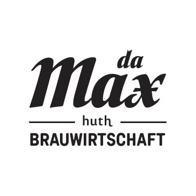 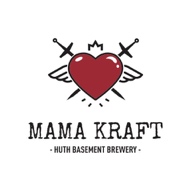 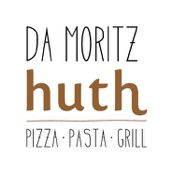 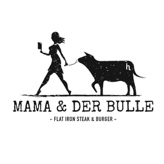 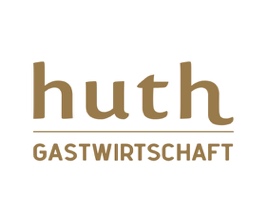 